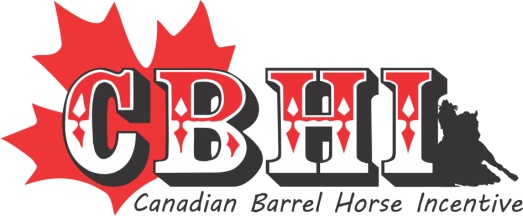 2024 CBHI Super Stakes Stallion AuctionThis agreement is made between the nominated Stallion owner and the CBHI for the purposes of fundraising to promote the breeding and barrel racing of horses in Canada. All the proceeds will go towards the CBHI Super Stakes. This contract is good for 2 years. The stallion named here must be of breeding age and soundness (healthy enough for breeding). You cannot charge the winning bidder any additional fees that are not listed below. (Excluding unexpected vet fees) Live foal guarantee is as per each individual stallion’s breeding contract. *Your farm/chute/booking fee(s) total cannot be higher than the starting bid. The board of directors has the right to review and/or refuse any fees or stipulations outside the industry standards. Owners of stallions standing in the super stakes auction that if their stallion(s) fee does not sell in the auction then they must buy it back at either half the advertised fee (starting bid) or the average, whichever is higher, they also must buy their farm picks. If you do not do one or both they will be removed from the SS and put on the waiting list. (by date of the end of the auction).If shipping frozen, you must send a FULL breeding  dose. I, __________________________________ (stallion owner) hereby donate the service of ___________________________________ (stallion’s name) to the CBHI Super Stakes Stallion Auction; for the 2024/2025 breeding season. I agree to provide a breeding to the winning bidder, a copy of the registration papers and any pertinent pedigree/progeny/panel test information to the bidder if requested.Stallion Owner’s Address:___________________________________________________________________________________________________________& location of where the stallion is standing_______________________________________________Postal Code:_____________Phone #________________________Email: ________________________________________SpecialNotes:_________________________________________________________________ _____________________________________________________________________________________________________________   _________________________________________ Stallion Owner’s Signature                           Date ****Your farm pick money ($225 per stallion) is due in the office by March 15, 2024****  This form must be filled out completely or it will NOT be accepted.Is your stallion appendix?Yes      or       No5 Panel TestYes      or       NoApprove Breed Associations      AQHA, APHA, ApHA, TB other:Approve Breed Associations      AQHA, APHA, ApHA, TB other:AI OnlyYes      or       NoAI on farm onlyYes      or       NoFrozen (frozen must have documentation of quality)Yes      or       NoPastureYes      or       NoLive CoverYes      or       NoShipped Cooled Semen availableYes      or       NoShipped Frozen Semen availableYes      or       NoCollection fee’s: $Is shipping fee’s included? Yes      or       NoChute fee’s:Farm fee’s:               Booking fees:$$$Mare Care fee’s: Dry & Wet$                              $Stallion Breeding DatesStallion’s Advertised Breeding Fee (starting bid will be half of the advertised fee)$Reserve Price (otherwise starting bid minimum is $400)$